TERM DATES – 2024/2025Good Friday – Friday 18th April, 2025Easter Monday – Monday 21st April 2025May Day Holiday – Monday 5th May 2025Teacher Training DaysMonday 2nd September 2024Tuesday 3rd September 2024 College onlyMonday 6th January 2025Tuesday 7th January 2025 College onlyFriday 4th April 2025Tuesday 22nd April 2025 College onlyMonday 21st July 2025Tuesday 22nd July 2025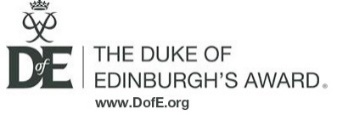 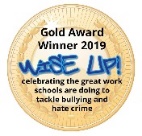 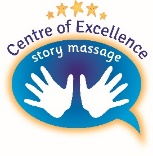 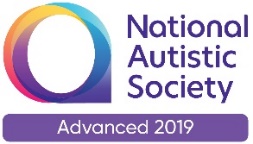 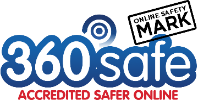 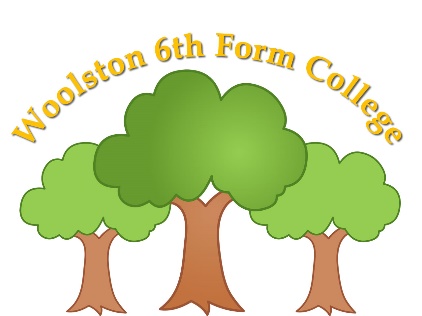 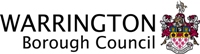 Woolston 6th Form CollegeWoolston Learning VillageHoles  LaneWoolstonWarringtonWA1 4LSTel:   01925 811447Fax:  01925 852435Email: woolstonsixthformcollege@sch.warrington.gov.ukTermsDate of OpeningDate of Closing2024Autumn 1Wednesday 4th SeptemberFriday 18th OctoberAutumn 2Monday 28th OctoberFriday 20th December2025Spring 1Wednesday 8th JanuaryFriday 14th FebruarySpring 2Monday 24th FebruaryThursday 3rd AprilSummer 1Wednesday 23rd AprilFriday 23rd MaySummer 2Monday 2nd JuneFriday 18th July